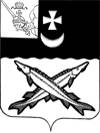 АДМИНИСТРАЦИЯ БЕЛОЗЕРСКОГО  МУНИЦИПАЛЬНОГО  РАЙОНА ВОЛОГОДСКОЙ ОБЛАСТИП О С Т А Н О В Л Е Н И ЕОт 18.12.2013 г.   № 1419Об    утверждении     административногорегламента    по           предоставлению муниципальной    услуги    по   выдаче разрешений на установку и эксплуатацию рекламных конструкций, аннулирование таких разрешенийНа основании Федерального закона от 27 июля 2010 года №210-ФЗ «Об  организации предоставления государственных и муниципальных услуг» (с последующими изменениями), Федерального закона от 13 марта 2006 года №38-ФЗ «О рекламе» (с последующими изменениями)ПОСТАНОВЛЯЮ:1.Утвердить административный регламент по предоставлению муниципальной услуги по выдаче разрешений на установку рекламных конструкций, аннулированию таких разрешений (прилагается).2. Контроль за исполнением настоящего постановления возложить на начальника управления народно — хозяйственного комплекса, архитектуры и строительства администрации района, заместителя Главы района Лебедева В.Л.3. Признать утратившим силу постановление администрации района от 19.06.2013 года №686 «Об утверждении административного регламента предоставления муниципальной услуги по выдаче разрешений на установку рекламных конструкций, аннулированию таких разрешений».  4.   Настоящее постановление вступает в силу с его официального опубликования в районной газете «Белозерье» и подлежит размещению на официальном сайте Белозерского муниципального района в информационно-телекоммуникационной сети «Интернет».Глава района                                                        			Е.В. Шашкин    Утвержден                           постановлением                       администрации района от                                                                                                     «18» декабря 2013 г. №1419АДМИНИСТРАТИВНЫЙ РЕГЛАМЕНТПО ПРЕДОСТАВЛЕНИЮ МУНИЦИПАЛЬНОЙ УСЛУГИ ПО ВЫДАЧЕ РАЗРЕШЕНИЙ НА УСТАНОВКУ И ЭКСПЛУАТАЦИЮ РЕКЛАМНЫХ КОНСТРУКЦИЙ, АННУЛИРОВАНИЕ ТАКИХ РАЗРЕШЕНИЙ1. ОБЩИЕ ПОЛОЖЕНИЯ1.1. Административный регламент предоставления муниципальной услуги по выдаче разрешений на установку и эксплуатацию рекламных конструкций, аннулированию таких разрешений устанавливает порядок и стандарт предоставления муниципальной услуги.1.2. Заявителями при предоставлении муниципальной услуги являются физические или юридические лица (собственник или иной указанный в части 5-7 статьи 19 Федерального закона от 13 марта 2006 года № 38-ФЗ «О рекламе» законный владелец соответствующего недвижимого имущества либо владельца рекламной конструкции).1.3. Порядок информирования о предоставлении муниципальной услуги:Место нахождения Администрации Белозерского муниципального района (далее – Уполномоченный орган):Почтовый адрес Уполномоченного органа: 161200, Вологодская  область,  г. Белозерск, ул. Фрунзе, д.35Телефон/факс: 2-11-80/2-12-40Адрес электронной почты: beloadmin@vologda.ruТелефон для информирования по вопросам, связанным с предоставлением муниципальной услуги: 2-10-63 Адрес официального сайта Уполномоченного органа в информационно-телекоммуникационной сети общего пользования «Интернет» (далее – Интернет-сайт): belozer.ru  Адрес Единого портала государственных и муниципальных услуг (функций): www.gosuslugi.ruАдрес Портала государственных и муниципальных услуг (функций) области: www.gosuslugi.gov35.ru.Место нахождения многофункциональных центров предоставления государственных и муниципальных услуг, с которыми заключены соглашения о взаимодействии (далее - МФЦ): - .Почтовый адрес МФЦ: - .Телефон/факс МФЦ: - .Адрес электронной почты МФЦ: - .График работы Уполномоченного органа:1.4. Способы и порядок получения информации о правилах предоставления муниципальной услуги:	Информацию о правилах предоставления муниципальной услуги заявитель может получить следующими способами: 	лично;	посредством телефонной, факсимильной связи;	посредством электронной связи, 	посредством почтовой связи;	на информационных стендах в помещениях Уполномоченного органа, МФЦ;в информационно-телекоммуникационных сетях общего пользования: - на официальном сайте Уполномоченного органа, МФЦ:     - на Едином портале государственных и муниципальных услуг (функций);- на Портале государственных и муниципальных услуг (функций) области.1.5. Информация о правилах предоставления муниципальной услуги, а также настоящий административный регламент и приказ об его утверждении размещается на:информационных стендах Уполномоченного органа, МФЦ; в средствах массовой информации; на официальном Интернет-сайте Уполномоченного органа, МФЦ;на Едином портале государственных и муниципальных услуг (функций);на Портале государственных и муниципальных услуг (функций) Вологодской области.1.6. Информирование по вопросам предоставления муниципальной услуги осуществляется специалистами Уполномоченного органа, ответственными за информирование Специалисты Уполномоченного органа, ответственные за информирование, определяются Уполномоченным органом, сведения о которых размещается на официальном Интернет-сайте и на информационном стенде Уполномоченного органа.1.7. Информирование о правилах предоставления муниципальной услуги осуществляется по следующим вопросам:местонахождение Уполномоченного органа, его структурных подразделений, МФЦ;должностные лица и муниципальные служащие Уполномоченного органа, уполномоченные предоставлять муниципальную услугу и номера контактных телефонов; график работы Уполномоченного органа, МФЦ;адресах Интернет-сайтов Уполномоченного органа, МФЦ;адресах электронной почты Уполномоченного органа, МФЦ;нормативные правовые акты по вопросам предоставления муниципальной услуги, в том числе, настоящем административном регламенте (наименование, номер, дата принятия нормативного правового акта);ход предоставления муниципальной услуги;административных процедурах предоставления муниципальной услуги;срок предоставления муниципальной услуги;порядок и формы контроля за предоставлением муниципальной услуги;основания для отказа в предоставлении муниципальной услуги;досудебном и судебном порядке обжалования действий (бездействия) должностных лиц и муниципальных служащих Уполномоченного органа, ответственных за предоставление муниципальной услуги, а также решений, принятых в ходе предоставления муниципальной услуги.иная информация о деятельности Уполномоченного органа, в соответствии с Федеральным законом от 9 февраля 2009 года № 8-ФЗ «Об обеспечении доступа к информации о деятельности государственных органов и органов местного самоуправления».1.8. Информирование (консультирование) осуществляется специалистами Уполномоченного органа (МФЦ), ответственными за информирование, при обращении заявителей за информацией лично, по телефону, посредством почты или электронной почты.Информирование проводится на русском языке в форме: индивидуального и публичного информирования.1.8.1. Индивидуальное устное информирование осуществляется должностными лицами, ответственными за информирование, при обращении заявителей за информацией лично или по телефону.Специалист, ответственный за информирование, принимает все необходимые меры для предоставления полного и оперативного ответа на поставленные вопросы, в том числе с привлечением других сотрудников. Если для подготовки ответа требуется продолжительное время, специалист, ответственный за информирование, может предложить заявителям обратиться за необходимой информацией в письменном виде, либо предложить возможность повторного консультирования по телефону через определенный промежуток времени, а также возможность ответного звонка специалиста, ответственного за информирование, заявителю для разъяснения.При ответе на телефонные звонки специалист, ответственный за информирование, должен назвать фамилию, имя, отчество, занимаемую должность и наименование структурного подразделения Уполномоченного органа. Устное информирование должно проводиться с учетом требований официально-делового стиля речи. Во время разговора необходимо произносить слова четко, избегать «параллельных разговоров» с окружающими людьми и не прерывать разговор по причине поступления звонка на другой аппарат. В конце информирования специалист, ответственный за информирование, должен кратко подвести итоги и перечислить меры, которые необходимо принять (кто именно, когда и что должен сделать).1.8.2. Индивидуальное письменное информирование осуществляется в виде письменного ответа на обращение заинтересованного лица, электронной почтой в зависимости от способа обращения заявителя за информацией.Ответ на заявление предоставляется в простой, четкой форме, с указанием фамилии, имени, отчества, номера телефона исполнителя и подписывается руководителем Уполномоченного органа.1.8.3. Публичное устное информирование осуществляется посредством привлечения средств массовой информации – радио, телевидения. Выступления должностных лиц, ответственных за информирование, по радио и телевидению согласовываются с руководителем Уполномоченного органа.	1.8.4. Публичное письменное информирование осуществляется путем публикации информационных материалов о правилах предоставления муниципальной услуги, а также настоящего административного регламента и приказа об его утверждении:в средствах массовой информации;на официальном Интернет-сайте;на Едином портале государственных и муниципальных услуг (функций);на Портале государственных и муниципальных услуг (функций) Вологодской области;на информационных стендах Уполномоченного органа, МФЦ.	Тексты информационных материалов печатаются удобным для чтения шрифтом (размер шрифта не менее № 14), без исправлений, наиболее важные положения выделяются другим шрифтом (не менее № 18). В случае оформления информационных материалов в виде брошюр требования к размеру шрифта могут быть снижены (не менее - № 10).II. СТАНДАРТ ПРЕДОСТАВЛЕНИЯ МУНИЦИПАЛЬНОЙ УСЛУГИ2.1.	Наименование муниципальной услугиВыдача разрешений на установку и эксплуатацию рекламных конструкций, аннулирование таких разрешений.Услуга включает две подуслуги:1) выдача разрешений на установку и эксплуатацию рекламных конструкций (I);2) аннулирование разрешений на установку и эксплуатацию рекламных конструкций (II)2.2. Наименование органа местного самоуправления, предоставляющего муниципальную услугу2.2.1. Муниципальная услуга предоставляется:Администрацией Белозерского муниципального района – прием и выдача документов на предоставление муниципальной услуги, предоставление муниципальной услуги.МФЦ по месту жительства заявителя - - (при условии заключения соглашений о взаимодействии с МФЦ).2.2.2. Должностные лица, ответственные за предоставление муниципальной услуги, определяются решением Уполномоченного органа, который размещается на официальном сайте Уполномоченного органа, на информационном стенде  в Уполномоченном органе.2.2.3. Не допускается требовать от заявителя осуществления действий, в том числе согласований, необходимых для получения муниципальной услуги и связанных с обращением в иные органы и организации, не предусмотренных настоящим административным регламентом.2.3.	Результат предоставления муниципальной услугиРезультатом предоставления муниципальной услуги являются:При выдаче разрешений на установку и эксплуатацию рекламных конструкций:выдача разрешений на установку и эксплуатацию рекламных конструкций;отказ в выдаче разрешения на установку и эксплуатацию рекламной конструкции;При аннулировании разрешений на установку и эксплуатацию рекламных конструкций:аннулирование разрешений на установку и эксплуатацию рекламных конструкций2.4. Срок предоставления муниципальной услугиI подуслуга:Общий срок предоставления - два месяца со дня приема от заявителя пакета документов.II подуслуга:1) В течение месяца со дня направления владельцем рекламной конструкции уведомления в письменной форме о своем отказе от дальнейшего использования разрешения;2) В течение месяца с момента направления собственником или иным законным владельцем недвижимого имущества, к которому присоединена рекламная конструкция, документа, подтверждающего прекращение договора, заключенного между таким собственником или таким владельцем недвижимого имущества и владельцем рекламной конструкции.2.5. Перечень нормативных правовых актов, регулирующих отношения, возникающие в связи с предоставлением муниципальной услугиНалоговый кодекс Российской Федерации;Федеральный закон от 13 марта 2006 года № 38-ФЗ «О рекламе»;Федеральный закон от 27 июля 2010 года № 210-ФЗ «Об организации предоставления государственных и муниципальных услуг»;Федеральный закон от 24 июля 2007 года № 221-ФЗ «О государственном кадастре недвижимости»;	Устав района;	решение Представительного Собрания Белозерского муниципального района от 23 декабря 2008 года № 199 «О порядке размещения рекламных конструкций на территории Белозерского муниципального района (с последующими изменениями и дополнениями).2.6. Исчерпывающий перечень документов, необходимых в соответствии с нормативными правовыми актами для предоставления муниципальной услуги и услуг, которые являются необходимыми и обязательными для предоставления муниципальной услуги, подлежащих представлению заявителем2.6.1. Для выдачи разрешений на установку и эксплуатацию рекламных конструкций заявитель представляет:1) заявление о выдаче разрешения на установку и эксплуатацию рекламных конструкций;2) данные о заявителе - физическом лице;3) подтверждение в письменной форме согласия собственника или иного указанного в части 5-7 статьи 19 Федерального закона от 13 марта 2006 года № 38-ФЗ «О рекламе» законного владельца соответствующего недвижимого имущества на присоединение к этому имуществу рекламной конструкции, если заявитель не является собственником или иным законным владельцем недвижимого имущества;4) протокол общего собрания собственников помещений в многоквартирном доме, в случае, если для установки и эксплуатации рекламной конструкции необходимо использование общего имущества собственников помещений в многоквартирном доме.5) проект рекламной конструкции и ее территориального размещения.2.6.2. Для аннулирования разрешений на установку и эксплуатацию рекламных конструкций заявитель представляет:1) заявление об аннулировании разрешения.2.6.3. Заявление и документы, прилагаемые к заявлению (или их копии), должны быть составлены на русском языке.2.6.4. Заявление о предоставлении муниципальной услуги и прилагаемые документы представляются заявителем в Уполномоченный орган на бумажном носителе непосредственно или направляются заказным почтовым отправлением с уведомлением о вручении и описью вложения.Заявитель вправе направить заявление и прилагаемые документы в электронной форме с использованием федеральной государственной информационной системы «Единый портал государственных и муниципальных услуг (функций)» либо государственной информационной системы «Портал государственных и муниципальных услуг (функций) Вологодской области».Заявление и прилагаемые документы, направляемые в электронном виде, подписываются допустимым видом электронной подписи.2.6.5. Соответствующее заявление может быть подано через многофункциональный центр.2.7. Исчерпывающий перечень документов, необходимых в соответствии с нормативными правовыми актами для предоставления муниципальной услуги и услуг, которые являются необходимыми и обязательными для предоставления муниципальной услуги, которые находятся в распоряжении государственных органов, органов местного самоуправления и иных организаций и которые заявитель вправе представить2.7.1. Заявитель вправе представить (I подуслуга):1) данные о государственной регистрации юридического лица;2) данные о государственной регистрации физического лица в качестве индивидуального предпринимателя;3) подтверждение в письменной форме согласия собственника или иного законного владельца соответствующего недвижимого имущества на присоединение к этому имуществу рекламной конструкции, если заявитель не является собственником или иным законным владельцем недвижимого имущества, в случае, если соответствующее недвижимое имущество находится в государственной или муниципальной собственности;4) документ, подтверждающий уплату государственной пошлины2.7.2. Документы, указанные в пункте 2.7.1  (их копии, сведения, содержащиеся в них), запрашиваются в государственных органах и (или) подведомственных государственным органам организациях, в распоряжении которых находятся указанные документы, и не могут быть затребованы у заявителя, при этом заявитель вправе предоставить их самостоятельно.2.7.3. Запрещено требовать от заявителя представления документов и информации или осуществления действий, представление или осуществление которых не предусмотрено нормативными правовыми актами, регулирующими отношения, возникающие в связи с предоставлением муниципальной услуги.2.8. Исчерпывающий перечень оснований для отказа в приеме документов, необходимых для предоставления муниципальной услугиОснования для отказа в приеме документов законодательством не предусмотрены.2.9. Исчерпывающий перечень оснований для приостановления или  отказа в предоставлении муниципальной услуги2.9.1. Основания для приостановления предоставления муниципальной услуги законодательством не предусмотрены.2.9.2. Решение об отказе в выдаче разрешения принимается Уполномоченным органом исключительно по следующим основаниям:1) несоответствие проекта рекламной конструкции и ее территориального размещения требованиям технического регламента;2) несоответствие установки рекламной конструкции в заявленном месте схеме размещения рекламных конструкций (в случае, если место установки рекламной конструкции определяется схемой размещения рекламных конструкций);3) нарушение требований нормативных актов по безопасности движения транспорта;4) нарушение внешнего архитектурного облика сложившейся застройки поселения. Органы местного самоуправления муниципального района  вправе определять типы и виды рекламных конструкций, допустимых и недопустимых к установке на территории соответствующего муниципального образования или части его территории, в том числе требования к таким рекламным конструкциям, с учетом необходимости сохранения внешнего архитектурного облика сложившейся застройки поселений;5) нарушение требований законодательства Российской Федерации об объектах культурного наследия (памятниках истории и культуры) народов Российской Федерации, их охране и использовании;6) нарушение требований, установленных частями 5.1 - 5.7 и 9.1 статьи 19 Федерального закона от 13 марта 2006 года № 38-ФЗ «О рекламе».2.10. Перечень услуг, которые являются необходимыми и обязательными для предоставления муниципальной услуги2.11. Порядок, размер и основания взимания муниципальной пошлины или иной платы, взимаемой за предоставление муниципальной услугиЗа предоставление муниципальной услуги заявителем уплачивается государственная пошлина в размере 3000 рублей (пп. 105 ч. 1 ст. 333.33 Налогового кодекса Российской Федерации).2.12. Максимальный срок ожидания в очереди при подаче запроса о предоставлении муниципальной услуги и при получении результата предоставленной муниципальной услугиВремя ожидания в очереди при подаче заявления о предоставлении муниципальной услуги и при получении результата предоставления муниципальной услуги не должно превышать 15 минут.2.13. Срок и порядок  регистрации запроса заявителя о предоставлениимуниципальной услуги2.13.1. Специалист, ответственный за прием и регистрацию заявления, регистрирует заявление о предоставлении муниципальной услуги в день его поступления в Журнале регистрации заявлений (далее также - Журнал регистрации).При поступлении заявления в электронном виде в нерабочее время оно регистрируется специалистом, ответственным за прием и регистрацию заявления, в Журнале регистрации в ближайший рабочий день, следующий за днем поступления указанного заявления.2.13.2. В случае если заявитель направил заявление о предоставлении муниципальной услуги в электронном виде, специалист, ответственный за прием и регистрацию заявления, в течение 3 дней со дня поступления такого заявления проводит проверку электронной подписи, которой подписаны заявление и прилагаемые документы.Проверка осуществляется с использованием имеющихся средств электронной подписи или средств информационной системы головного удостоверяющего центра, которая входит в состав инфраструктуры, обеспечивающей информационно-технологическое взаимодействие действующих и создаваемых информационных систем, используемых для предоставления муниципальной услуги. Проверка электронной подписи также осуществляется с использованием средств информационной системы аккредитованного удостоверяющего центра.2.14.	Требования к помещениям, в которых предоставляетсямуниципальная услуга2.14.1.	Центральный вход в здание Администрации района, в котором предоставляется муниципальная услуга, оборудуется вывеской, содержащей информацию о наименовании и режиме работы.2.14.2.	Помещения, предназначенные для предоставления муниципальной услуги, соответствуют санитарным правилам и нормам.В помещениях на видном месте помещаются схемы размещения средств пожаротушения и путей эвакуации в экстренных случаях. Помещения для приема граждан оборудуются противопожарной системой и средствами пожаротушения, системой оповещения о возникновении чрезвычайной ситуации, системой охраны.2.14.3.	Места информирования, предназначенные для ознакомления заявителя с информационными материалами, оборудуются информационным стендом.Настоящий административный регламент, постановление об его утверждении, нормативные правовые акты, регулирующие предоставление муниципальной услуги, доступны для ознакомления на бумажных носителях, а также в электронном виде (информационные системы общего пользования).2.14.4.	Места ожидания и приема заявителей соответствуют комфортным условиям, оборудованы столами, стульями для возможности оформления документов, обеспечиваются канцелярскими принадлежностями. Прием заявителей осуществляется в специально выделенных для этих целей помещениях - местах предоставления муниципальной услуги.Кабинеты ответственных должностных лиц оборудуются информационными табличками (вывесками) с указанием номера кабинета и наименования отдела. Таблички на дверях или стенах устанавливаются таким образом, чтобы при открытой двери таблички были видны и читаемы.2.14.5.	Вход в здание Администрации района, где ведется прием граждан, оборудуется кнопкой вызова с информационной табличкой, которая расположена на высоте, обеспечивающей беспрепятственный доступ лиц с ограниченными возможностями здоровья. На автомобильных стоянках у зданий, в которых исполняется муниципальная услуга, предусматриваются места для парковки автомобилей лиц с ограниченными возможностями здоровья.2.15. Показатели доступности и качества муниципальной услугиПоказатели доступности: а)	своевременность и полнота предоставляемой информации о муниципальной услуге, в том числе на Портале государственных и муниципальных услуг (функций) области; б)	установление должностных лиц Администрации района, ответственных за предоставление муниципальной услуги;в)	территориальная доступность Администрации района: располагается в незначительном удалении от центральной части города, с небольшим удалением от остановок общественного транспорта; д)	доступность для маломобильных групп населения: вход в здание оборудован кнопкой вызова с информационной табличкой, которая расположена на высоте, обеспечивающей беспрепятственный доступ лиц с ограниченными возможностями здоровья, включая лиц, использующих кресла-коляски.Показатели качества:а)	соблюдение сроков и последовательности выполнения всех административных процедур, предусмотренных настоящим Административным регламентом;б)	количество обоснованных обращений граждан о несоблюдении порядка выполнения административных процедур, сроков предоставления муниципальной услуги, истребовании должностными лицами Администрации района документов, не предусмотренных настоящим административным регламентом.2.16. Перечень классов средств электронной подписи, которыедопускаются к использованию при обращении за получениеммуниципальной услуги, оказываемой с применениемусиленной квалифицированной электронной подписиПеречень классов средств электронной подписи, которые допускаются к использованию при обращении за получением муниципальной услуги по выдаче разрешений на установку и эксплуатацию рекламных конструкций, аннулированию таких разрешений, оказываемой с применением усиленной квалифицированной электронной подписи, определяется на основании модели угроз безопасности информации в информационной системе, используемой в целях приема обращений за получением муниципальной услуги и (или) предоставления такой услуги.III. АДМИНИСТРАТИВНЫЕ ПРОЦЕДУРЫ3.1. Предоставление муниципальной услуги в части выдачи разрешения на установку и эксплуатацию рекламных конструкций, аннулированию таких разрешений включает выполнение следующих административных процедур:3.1.1. Принятие решения о выдачи разрешения на установку и эксплуатацию рекламных конструкций (I этап):1) прием, регистрация документов, необходимых для предоставления муниципальной услуги;2) рассмотрение документов, необходимых для предоставления муниципальной услуги, и принятие решения о выдаче (отказе в выдаче) разрешения;3) регистрация и выдача (направление) заявителю решения об установке рекламных конструкций.3.1.2. Принятие решения об аннулировании разрешения на установку и эксплуатацию рекламных конструкций (II этап):1) прием и регистрация заявления об аннулировании разрешения на установку и эксплуатацию рекламных конструкций;2) Принятие решения об аннулировании разрешения на установку и эксплуатацию рекламных конструкций.3.2. Блок-схема последовательности административных процедур подуслуг приводится в приложении 2 к настоящему административному регламенту.3.3. Принятие решения о выдачи разрешения на установку и эксплуатацию рекламных конструкций (I этап):3.3.1. Основанием для начала административной процедуры является поступление в Уполномоченный орган заявления (в том числе поступившего из МФЦ) и приложенных к нему документов.3.3.2. Заявление, поступившее непосредственно от заявителя, посредством факсимильной или почтовой связи принимается и регистрируется в день поступления специалистом приемной Уполномоченного органа. При личном обращении заявителя в Уполномоченный орган по его просьбе делается отметка о приеме заявления на копии или втором экземпляре с указанием даты приема заявления, количества принятых листов.3.3.3. При личном обращении заявитель предварительно может получить консультацию специалиста Уполномоченного органа, ответственного за информирование, в отношении порядка представления и правильности оформления заявления.3.3.4. Основания для возврата заявления:с заявлением обратилось ненадлежащее лицо;заявителем не представлены документы, указанные в пункте 2.HYPERLINK "consultantplus://offline/ref=8A1EE851AE2145AAF24BCE2D4BD7D8EF695DF0F2935FFF199E54D2625E8832F6E6ACB30CEC5A640Bh0cEI"6.1 настоящего Административного регламента;3) заявителем представлены документы, содержащие неполные и (или) недостоверные сведения, выполненные карандашом и (или) имеющие подчистки либо приписки, зачеркнутые слова и иные не оговоренные в них исправления.При установлении оснований для возврата заявления, предусмотренных пунктом 3.3.4. настоящего административного регламента, заявление подлежит возврату заявителю течение 3 календарных дней со дня регистрации заявления с указанием причин и направляется посредством почтового отправления с уведомлением.После устранения причин возврата документов (до истечения срока приема заявлений по публикации) заявитель вправе повторно обратиться в Уполномоченный орган в порядке, установленном настоящим административным регламентом.3.3.5. В день регистрации заявления указанное заявление с приложенными документами специалист приемной Уполномоченного органа передает начальнику управления  (отдела, сектора) Уполномоченного органа.3.3.6. Результатом выполнения административной процедуры является получение заявления с приложенными к нему документами начальником управления  (отдела, сектора) Уполномоченного органа.3.4. Рассмотрение документов, необходимых для предоставления муниципальной услуги, и принятие решения о выдаче (отказе в выдаче) разрешения. 3.4.1. Основанием для начала административной процедуры является получение заявления и прилагаемых к нему документов начальником управления (отдела, сектора) Уполномоченного органа.3.4.2.   Начальник управления (отдела, сектора) Уполномоченного органа не позднее рабочего дня, следующего за днем передачи заявления и прилагаемых к нему документов, определяет специалиста, ответственного за рассмотрение заявления (далее – ответственный исполнитель), путем наложения соответствующей визы на заявление и передает указанные документы ответственному исполнителю.3.4.3. Если документы, указанные в пункте 2.7.1 настоящего административного регламента, заявителем не представлены, ответственный исполнитель формирует и направляет межведомственный запрос (запросы):1) данные о государственной регистрации юридического лица в Федеральную налоговую службу РФ;2) данные о государственной регистрации физического лица в качестве индивидуального предпринимателя в Федеральную налоговую службу РФ;3) подтверждение в письменной форме согласия собственника или иного законного владельца соответствующего недвижимого имущества на присоединение к этому имуществу рекламной конструкции, если заявитель не является собственником или иным законным владельцем недвижимого имущества, в случае, если соответствующее недвижимое имущество находится в государственной или муниципальной собственности в органы местного самоуправления;4) документ, подтверждающий уплату государственной пошлины в Казначейство России.Максимальный срок выполнения данного действия составляет 5 календарных дней.В целях проверки факта, является ли заявитель или давшее согласие на присоединение к недвижимому имуществу рекламной конструкции иное лицо собственником или иным законным владельцем этого имущества, сведения о которых содержатся в Едином государственном реестре прав на недвижимое имущество и сделок с ним, запрашивает в порядке межведомственного информационного взаимодействия в федеральном органе исполнительной власти, уполномоченном в области государственной регистрации прав на недвижимое имущество и сделок с ним, сведения о правах на недвижимое имущество, к которому предполагается присоединять рекламную конструкцию.3.4.4. При наличии полного пакета необходимой документации ответственный исполнитель в течение 1 дня, следующего за днем проверки комплектности представленных документов и полноты содержащейся в заявлении информации, специалист, ответственный за предоставление муниципальной услуги, по результатам рассмотрения документов готовит пакет документов.Руководитель управления Уполномоченного органа дает заключение о соответствии установки рекламной конструкции в заявленном месте требованиям подпунктов 1,2,4,6 пункта 2.9.2 настоящего административного регламента.3.4.5. В случае получения отрицательного заключения руководителя управления Уполномоченного органа, ответственный специалист готовит мотивированное решение  об отказе в выдаче разрешения.3.4.6. В случае получения положительного заключения руководителя Уполномоченного органа, ответственный специалист на основании сведений, содержащихся в заключении, готовит лист согласования установки рекламной конструкции и направляет копию заявления о выдаче разрешения на установку и эксплуатацию рекламной конструкции с проектом и листом согласования в согласующие органы на согласование:1) об отсутствии нарушений требований нормативных актов по безопасности движения транспорта с Госавтоинспекцией РФ.2) об отсутствии нарушений требований законодательства Российской Федерации об объектах культурного наследия (памятниках истории и культуры) народов Российской Федерации, их охране и использовании с Департаментом культуры и охраны объектов культурного наследия Вологодской области.При этом заявитель вправе самостоятельно получить от уполномоченных органов такое согласование и представить его в Уполномоченный орган.3.4.7. Максимальный срок согласования с уполномоченными органами составляет 30 дней с момента принятия положительного заключения о возможности размещения рекламной конструкции.3.4.8. В случае получения отрицательного заключения от согласующих органов, ответственный специалист готовит мотивированное решение  об отказе в выдаче разрешения.3.4.9. В случае получения положительного заключения согласующих органов, ответственный специалист в течении 2 дней готовит проект решения о выдаче разрешения на установку и эксплуатацию рекламной конструкции в двух экземплярах и передает его на подписание.3.4.10. Результатом выполнения данной административной процедуры является подписанное руководителем Уполномоченного органа и зарегистрированное решение о выдаче разрешения.3.5. Регистрация и выдача (направление) заявителю разрешения на установку и эксплуатацию рекламных конструкций.3.5.1. Основанием для начала выполнения данной административной процедуры является поступление специалисту, ответственному за делопроизводство, 2-х экземпляров подписанного и зарегистрированного решение о выдаче разрешения.3.5.2. Выдача разрешения либо уведомления об отказе осуществляется в течение 1 дня со дня подписания. Выдача разрешения либо уведомления об отказе может осуществляться:1) путем направления по почте в адрес заявителя заказным письмом с уведомлением;2) путем вручения заявителю или его законному представителю по доверенности.Заявителю направляются два экземпляра решения, один экземпляр разрешения хранится в системе делопроизводства Уполномоченного органа.Уведомление об отказе с указанием причин отказа направляется заявителю. Вместе с уведомлением заявителю возвращаются все представленные им документы.3.5.3. Срок выполнения административной процедуры составляет 1 день со дня поступления документов лицу, ответственному за делопроизводство.3.5.4. Результатом выполнения данной административной процедуры является направление либо вручение заявителю или его представителю разрешения на установку и эксплуатацию рекламных конструкций либо уведомления об отказе.3.6.Регистрация и выдача (направление) заявителю разрешения на установку и эксплуатацию рекламных конструкций либо уведомления об отказе.3.6.1. Специалист, ответственный за предоставление муниципальной услуги, направляет разрешения на установку и эксплуатацию рекламных конструкций либо уведомления об отказе. 3.6.2. Выдача разрешения на установку и эксплуатацию рекламных конструкций либо уведомления об отказе (направляется) заявителю осуществляется:1) путем направления по почте в адрес заявителя заказным письмом с уведомлением;2) путем вручения заявителю или его законному представителю по доверенности.3.6.3. Срок выполнения административной процедуры - не позднее чем через 7 рабочих дней со дня утверждения акта.3.6.4. Результатом выполнения данной административной процедуры является направление либо вручение заявителю или его представителю разрешения на установку и эксплуатацию рекламных конструкций либо уведомления об отказе.3.7. Принятие решения об аннулировании разрешения на установку и эксплуатацию рекламных конструкций (II этап):3.7.1. Прием и регистрация заявления об аннулировании разрешения на установку и эксплуатацию рекламных конструкций3.7.2. Основанием для начала административной процедуры является поступление в Уполномоченный орган заявления (в том числе поступившего из МФЦ).3.7.3. Заявление, поступившее непосредственно от заявителя, посредством факсимильной или почтовой связи принимается и регистрируется в день поступления специалистом приемной Уполномоченного органа. При личном обращении заявителя в Уполномоченный орган по его просьбе делается отметка о приеме заявления на копии или втором экземпляре с указанием даты приема заявления, количества принятых листов.3.7.3. При личном обращении заявитель предварительно может получить консультацию специалиста Уполномоченного органа, ответственного за информирование, в отношении порядка представления и правильности оформления заявления.3.7.4. В день регистрации заявления указанное заявление с приложенными документами специалист приемной Уполномоченного органа передает начальнику управления Уполномоченного органа.3.7.5. Результатом выполнения административной процедуры является получение заявления с приложенными к нему документами начальником управления  Уполномоченного органа.3.8. Принятие решения об аннулировании разрешения на установку и эксплуатацию рекламных конструкций.Решение об аннулировании разрешения принимается:1) в течение месяца со дня направления ему владельцем рекламной конструкции уведомления в письменной форме о своем отказе от дальнейшего использования разрешения;2) в течение месяца с момента направления ему собственником или иным законным владельцем недвижимого имущества, к которому присоединена рекламная конструкция, документа, подтверждающего прекращение договора, заключенного между таким собственником или таким владельцем недвижимого имущества и владельцем рекламной конструкции.IV. ПОРЯДОК И ФОРМЫ КОНТРОЛЯ ЗА ИСПОЛНЕНИЕМ АДМИНИСТРАТИВНОГО РЕГЛАМЕНТА4.1.	Контроль за соблюдением и исполнением должностными лицами Уполномоченного органа, положений административного регламента и иных нормативных правовых актов, устанавливающих требования к предоставлению муниципальной услуги должностными лицам и муниципальными служащими Уполномоченного органа, а также за принятием ими решений включает в себя общий, текущий контроль.4.2. Общий контроль над полнотой и качеством предоставления муниципальной услуги осуществляет руководитель Уполномоченного органа.4.3. Текущий контроль осуществляется. Текущий контроль осуществляется путем проведения плановых и внеплановых проверок полноты и качества исполнения положений настоящего административного регламента, иных нормативных правовых актов Российской Федерации и Вологодской области, устанавливающих требования к предоставлению муниципальной услуги.Периодичность проверок – плановые 1 раз в год, внеплановые – по конкретному обращению заявителя.При проведении проверки могут рассматриваться все вопросы, связанные с предоставлением муниципальной услуги (комплексные проверки) или отдельные вопросы (тематические проверки). Вид проверки и срок ее проведения устанавливаются приказом руководителя Уполномоченного органа о проведении проверки с учетом периодичности комплексных проверок не менее 1 раза в год и тематических проверок – 2 раза в год.По результатам текущего контроля составляется справка о результатах текущего контроля и выявленных нарушениях, которая представляется руководителю Уполномоченного органа в течение 10 рабочих дней после завершения проверки.4.4. Должностные лица, ответственные за предоставление муниципальной услуги, несут персональную ответственность за соблюдение порядка предоставления муниципальной услуги.4.5. По результатам  проведенных служебных проверок в случае выявления нарушений законодательства и настоящего административного регламента осуществляется привлечение виновных должностных лиц Уполномоченного органа к ответственности в соответствии с действующим законодательством Российской Федерации.4.6. Ответственность за неисполнение, ненадлежащее исполнение возложенных обязанностей по предоставлению муниципальной услуги возлагается на муниципальных служащих Уполномоченного органа в соответствии с Федеральным законом от 2 марта 2007 года № 25-ФЗ «О муниципальной службе в Российской Федерации» и Федеральным законом от 25 декабря 2008 года № 273-ФЗ «О противодействии коррупции».V. ДОСУДЕБНЫЙ (ВНЕСУДЕБНЫЙ) ПОРЯДОК ОБЖАЛОВАНИЯ РЕШЕНИЙ И ДЕЙСТВИЙ (БЕЗДЕЙСТВИЯ) ОРГАНА, ПРЕДОСТАВЛЯЮЩЕГО МУНИЦИПАЛЬНУЮ УСЛУГУ, ЕГО ДОЛЖНОСТНЫХ ЛИЦ ЛИБО МУНИЦИПАЛЬНЫХ СЛУЖАЩИХ5.1. Заявитель имеет право на досудебное (внесудебное) обжалование, оспаривание решений, действий (бездействия), принятых (осуществленных) при предоставлении муниципальной услуги.Обжалование заявителями решений, действий (бездействия), принятых (осуществленных) в ходе предоставления муниципальной услуги в досудебном (внесудебном) порядке, не лишает их права на обжалование указанных решений, действий (бездействия) в судебном порядке.5.2. Предметом досудебного (внесудебного) обжалования могут быть решения (действия, бездействие), принятые (осуществленные) при предоставлении муниципальной услуги. Заявитель может обратиться с жалобой, в том числе в следующих случаях:нарушение срока регистрации запроса заявителя о предоставлении муниципальной услуги;нарушение срока предоставления муниципальной услуги;требование у заявителя документов, не предусмотренных нормативными правовыми актами Российской Федерации, нормативными правовыми актами Вологодской области, муниципальными правовыми актами  муниципального образования для предоставления муниципальной услуги;отказ заявителю в приеме документов, предоставление которых предусмотрено нормативными правовыми актами Российской Федерации, нормативными правовыми актами Вологодской области, муниципальными правовыми актами муниципального образования для предоставления муниципальной услуги;отказ в предоставлении муниципальной услуги, если основания отказа не предусмотрены федеральными законами и принятыми в соответствии с ними иными нормативными правовыми актами Российской Федерации, нормативными правовыми актами Вологодской области, муниципальными правовыми актами муниципального образования;затребование с заявителя при предоставлении муниципальной  услуги платы, не предусмотренной нормативными правовыми актами Российской Федерации, нормативными правовыми актами Вологодской области, муниципальными правовыми актами муниципального образования;5.3. Основанием для начала процедуры досудебного (внесудебного) обжалования является поступление жалобы заявителя в Уполномоченный орган.Жалоба подается в письменной форме на бумажном носителе, в электронной форме. Жалоба может быть направлена по почте, с использованием информационно-телекоммуникационных сетей общего пользования, а также может быть принята при личном приеме заявителя.    5.4. В досудебном порядке могут быть обжалованы действия (бездействие) и решения:должностных лиц Уполномоченного органа, муниципальных служащих – руководителю Уполномоченного органа (Главе муниципального образования);МФЦ - в Уполномоченный орган, заключивший соглашение о взаимодействии с многофункциональным центром.   5.5. Жалоба должна содержать:наименование, должностного лица Уполномоченного органа либо муниципального служащего, решения и действия (бездействие) которых обжалуются;фамилию, имя, отчество (последнее - при наличии), сведения о месте жительства заявителя - физического лица либо наименование, сведения о месте нахождения заявителя - юридического лица, а также номер (номера) контактного телефона, адрес (адреса) электронной почты (при наличии) и почтовый адрес, по которым должен быть направлен ответ заявителю;сведения об обжалуемых решениях и действиях (бездействии) Уполномоченного органа, должностного лица Уполномоченного органа либо муниципального служащего;доводы, на основании которых заявитель не согласен с решением и действием (бездействием) Уполномоченного органа, должностного лица Уполномоченного органа либо муниципального служащего. Заявителем могут быть представлены документы (при наличии), подтверждающие доводы заявителя, либо их копии.5.6. На стадии досудебного обжалования действий (бездействия) Уполномоченного органа, должностного лица Уполномоченного органа либо муниципального служащего, а также решений, принятых в ходе предоставления муниципальной услуги, заявитель имеет право на получение информации и документов, необходимых для обоснования и рассмотрения жалобы, а также на представление дополнительных материалов в срок не более 5 дней с момента обращения.5.7. Жалоба, поступившая в Уполномоченный орган, рассматривается в течение 15 рабочих дней со дня ее регистрации, а в случае обжалования отказа Уполномоченного органа, должностного лица Уполномоченного органа либо муниципального служащего в приеме документов у заявителя либо в исправлении допущенных опечаток и ошибок или в случае обжалования нарушения установленного срока таких исправлений - в течение 5 рабочих дней со дня ее регистрации. 5.8. Случаи оставления жалобы без ответа:а) наличие в жалобе нецензурных либо оскорбительных выражений, угроз жизни, здоровью и имуществу должностного лица, а также членов его семьи;б) отсутствие возможности прочитать какую-либо часть текста жалобы, фамилию, имя, отчество (при наличии) и (или) почтовый адрес заявителя, указанные в жалобе.В вышеуказанных случаях заявителю не позднее трех рабочих дней со дня регистрации направляется письменное уведомление об оставлении жалобы без ответа с указанием оснований принятого решения, за исключением случая, если в жалобе не указаны фамилия заявителя и (или) почтовый адрес, по которому должен быть направлен ответ.5.9. Случаи отказа в удовлетворении жалобы:а) отсутствие нарушения порядка предоставления муниципальной услуги;б) наличие вступившего в законную силу решения суда, арбитражного суда по жалобе о том же предмете и по тем же основаниям;в) подача жалобы лицом, полномочия которого не подтверждены в порядке, установленном законодательством Российской Федерации;г) наличие решения по жалобе, принятого ранее в отношении того же заявителя и по тому же предмету жалобы.5.10. По результатам рассмотрения жалобы принимается одно из следующих решений:об удовлетворении жалобы, в том числе в форме отмены принятого решения, исправления допущенных Уполномоченным органом опечаток и ошибок в выданных в результате предоставления муниципальной услуги документах, возврата заявителю денежных средств, взимание которых не предусмотрено нормативными правовыми актами Российской Федерации, нормативными правовыми актами области, а также в иных формах;об отказе в удовлетворении жалобы.5.11. Не позднее дня, следующего за днем принятия решения, указанного в пункте 5.10 настоящего Административного регламента, заявителю в письменной форме и по желанию заявителя в электронной форме направляется мотивированный ответ о результатах рассмотрения жалобы.Приложение № 1Главе Белозерского муниципального районаШашкину Евгению ВладимировичуЗАЯВЛЕНИЕо выдаче разрешения на установку и эксплуатациюрекламной конструкцииРегистрационный N ____________________ дата регистрации ___________________Заявитель _________________________________________________________________          (полное название организации, Ф.И.О. гражданина, индивидуального          предпринимателя)Ф.И.О. руководителя _______________________________________________________Адрес _____________________________________________________________________Телефон ___________________________________________________________________Банковские реквизиты (ИНН) ________________________________________________Ф.И.О. ответственного за установку конструкции ____________________________телефон __________________________________   _________   ________________________  (должность)     (подпись)           (Ф.И.О.)                                 Сведения                  о месте установки рекламной конструкции1. Рекламная конструкция (тип) ____________________________________________2. Размер информационной части, кв. м (линейные размеры) __________________3. Территориальное   размещение(адрес)________________________________________________________________________________________________________________4.  Собственник(и)  недвижимого  имущества,  к  которому присоединяетсярекламная конструкция ________________________________________________________________________________________________________________________________5.  Правовые основания владения местом установки рекламной конструкции ____    ___________________________________________________________________________6. Срок  размещения  рекламной  конструкции (срок действия договора наустановку и эксплуатацию рекламной конструкции): _____________________________________________________________________________________________________"__"__________ 20__ г.                   Заявитель ________________________                               М.П.Перечень прилагаемых документов:1.2.3.                 Согласование с уполномоченными органами,                 необходимое для принятия решения о выдаче                   разрешения или об отказе в его выдачеРегистрационный номер ________ от ___________Приложение № 2Блок-схема выполнения муниципальной услуги по выдаче разрешений на установку и эксплуатацию рекламных конструкцийI этапII этапПонедельник8.30 – 17.30Вторник8.30 – 17.30Среда8.30 – 17.30Четверг8.30 – 17.30Пятница8.30 – 17.30СубботаВыходной деньВоскресеньеВыходной деньПредпраздничные дни8.30 – 16.30 N п/пНаименование   уполномоченногооргана         Решение:         "согласовано" или"не согласовано" Ф.И.О. представителяуполномоченного     органа, подпись     Дата        согласования1. 2. 3. 4. прием, регистрация документов, необходимых для предоставления муниципальной услугирассмотрение документов, необходимых для предоставления муниципальной услуги, и принятие решения о выдаче (отказе в выдаче) разрешениярегистрация и выдача (направление) заявителю разрешения на установку и эксплуатацию рекламных конструкций установке рекламных конструкцийвыдача (направление) заявителю решения об отказе в установке рекламных конструкцийприем и регистрация заявления об аннулировании разрешения на установку и эксплуатацию рекламных конструкцийпринятие решения об аннулировании разрешения на установку и эксплуатацию рекламных конструкций